ZÁPIS DĚTÍ DO MATEŘSKÉ ŠKOLY HORNÍ ÚJEZD, okres Svitavy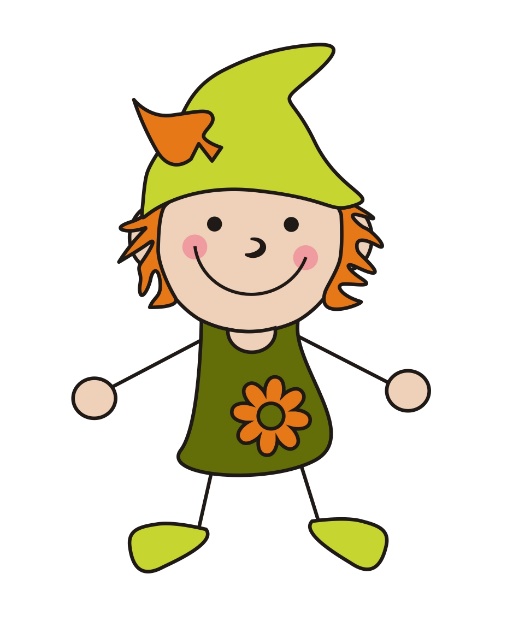         PRO ŠK. ROK 2021/2022se uskuteční v termínu od 10. - 14. 5. 2021v distanční podobě, tedy bez přítomnostidětí a zákonných zástupců ve škole.Vyplněnou přihlášku, potvrzenýformulář od lékaře a kopií rodného listu dítěte doručte do mateřské školy:do datové schránky školy (ID 55xxd32)e-mailem s uznaným elektronickým podpisem (ms.hu@seznam.cz)poštou (Mateřská škola Horní Újezd 143, 570 01 Litomyšl)osobním předáním do poštovní schránky, umístěné u vchodu do mateřské školyosobně po předchozí telefonické domluvě (tel.:721 561 106)Povinnost plnit předškolní vzdělávání ve školním roce 2021/2022 mají dětí, které dosáhnou do 31. 8. 2021 pěti let.
Při tomto zápisu je nutné zapsat i děti, u kterých je předpokládaný nástup do MŠ až později v průběhu školního roku 2021/22.Do nově otevřené třídy, pro dětí 2-4leté, budou až do kapacity mateřské školy přijímány i dětí, které dovrší dva roky k 31. 8. 2021.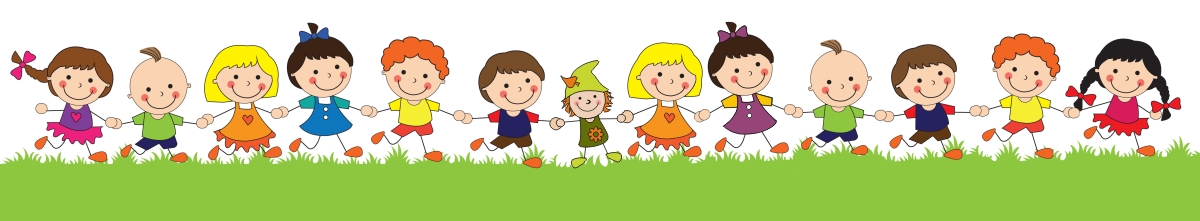 